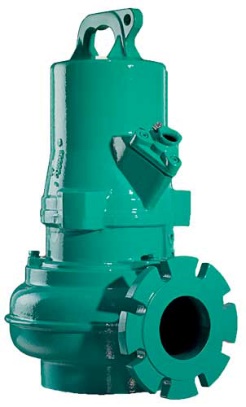 Descriptif pompe de relevage submersibleWilo-EMU FA